29 kwietnia 2020   klasa 6aTemat: Liczby spełniające równanie.Cele lekcji:- uczeń zna zapis równania-uczeń zna kolejność wykonywania działań-uczeń potrafi wykonywać działania arytmetyczne -uczeń potrafi wskazać liczbę spełniająca równanie.Notatka z lekcji: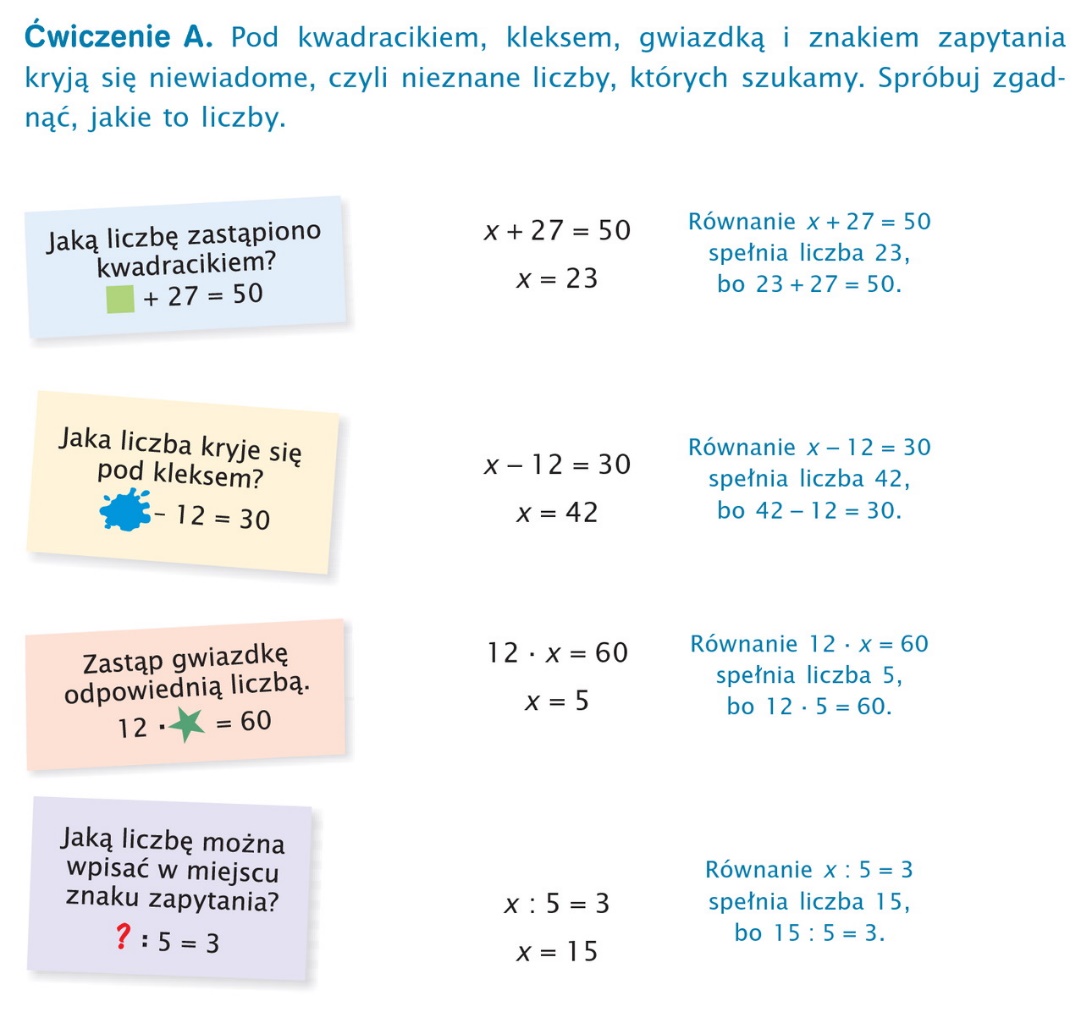 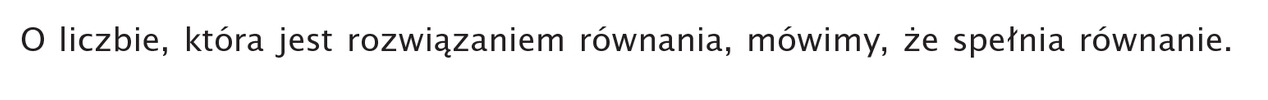 Zad.1 str. 198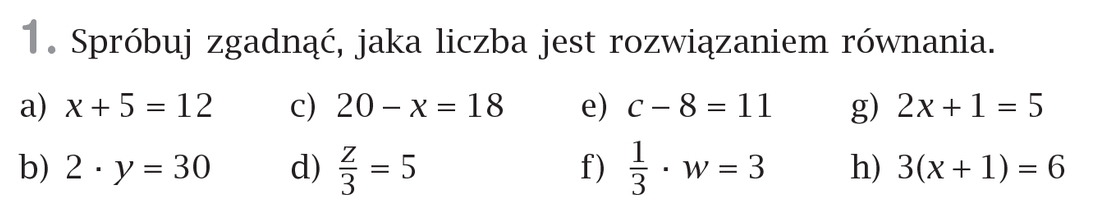 x + 5 = 12x = 7        bo 7 + 5 = 122 * y = 30y = 15      bo 2 * 15 = 3020 – x = 18x  = 2           bo 20 – 2 = 18z/3 = 5z = 15           bo 15/3 = 5c – 8 = 11c = 19           bo 19 – 8 = 111/3 * w = 3w = 9           bo 1/3 * 9 = 32x + 1 = 5x = 2            bo 2*2 + 1 = 53( x + 1) = 6           x = 1            bo 3* (1 + 1) =6Zad.2 str. 198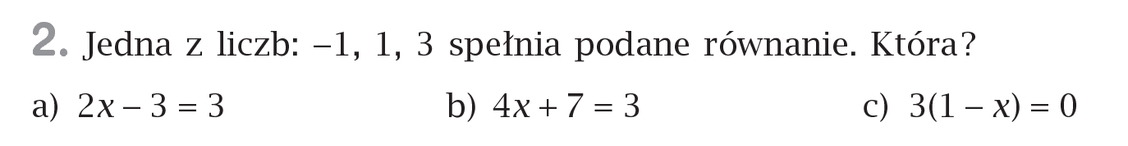 Sprawdzamy dla każdej liczby podanej.Musimy pamiętać że równanie jest podzielone na stronę lewą i prawą. Strony rozdziela zna k „=”2x – 3 = 3   L         PSprawdzam dla x = -1, więc za x wstawiam tą liczbę L = 2*(-1) – 3  = -2 – 3 = -5P = 3L ≠ P  lewa strona nie jest równa prawej, co oznacza, że liczba -1 nie spełnia tego równaniaSprawdzam dla x = 1L = 2*1 – 3  = 2 – 3 = -1P = 3L ≠ P  lewa strona nie jest równa prawej, co oznacza, że liczba 1 nie spełnia tego równaniaSprawdzam dla x =3L = 2*3 – 3  = 6 – 3 = 3P = 3L = P  lewa strona jest równa prawej, co oznacza, że liczba 3 spełnia to równania, czyli jest jego rozwiązaniem.W ten sam sposób proszę zrobić przykład b) i c) oraz obejrzeć filmiki. https://www.youtube.com/watch?v=im7ucM71pS8https://www.youtube.com/watch?v=g09Kmgphe14 